Bu anket, hastanemizde yatan hastaların memnuniyet durumunun saptanması amacıyla hazırlanmıştır. Ankete vereceğiniz samimi ve doğru yanıtlar, fakülte/hastane/merkez yönetimimizin çalışmalarına yön verecektir.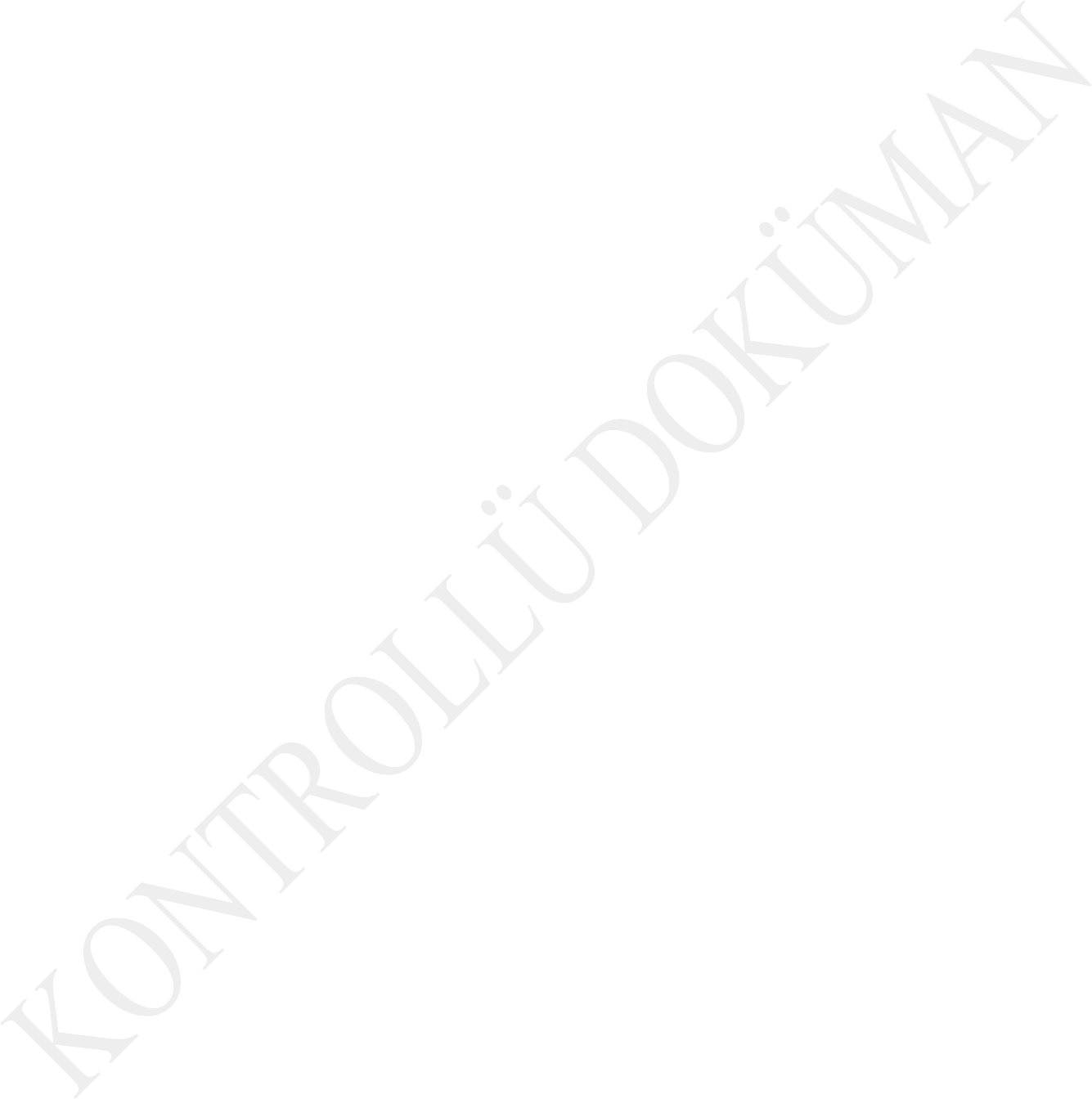 ANKET BİTTİ. İLGİNİZE TEŞEKKÜR EDERİZ.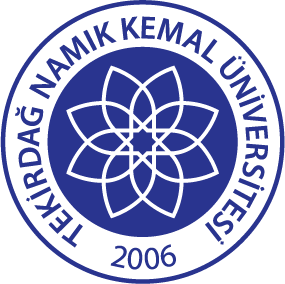 TNKÜAĞIZ VE DİŞ SAĞLIĞIUYGULAMA VE ARAŞTIRMA MERKEZİ YATAN HASTA MEMNUNİYET ANKETİDoküman No:EYS-FRM-296TNKÜAĞIZ VE DİŞ SAĞLIĞIUYGULAMA VE ARAŞTIRMA MERKEZİ YATAN HASTA MEMNUNİYET ANKETİHazırlama Tarihi:05.01.2022TNKÜAĞIZ VE DİŞ SAĞLIĞIUYGULAMA VE ARAŞTIRMA MERKEZİ YATAN HASTA MEMNUNİYET ANKETİRevizyon Tarihi:--TNKÜAĞIZ VE DİŞ SAĞLIĞIUYGULAMA VE ARAŞTIRMA MERKEZİ YATAN HASTA MEMNUNİYET ANKETİRevizyon No:0TNKÜAĞIZ VE DİŞ SAĞLIĞIUYGULAMA VE ARAŞTIRMA MERKEZİ YATAN HASTA MEMNUNİYET ANKETİToplam Sayfa Sayısı:1Lütfen aşağıdaki ifadelere ilişkin görüşünüzü en iyi yansıtan cevabı daire içerisine alarak işaretleyiniz. Örnek: (3)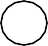 Lütfen aşağıdaki ifadelere ilişkin görüşünüzü en iyi yansıtan cevabı daire içerisine alarak işaretleyiniz. Örnek: (3)İYİORTAKÖTÜKÖTÜ1Yattığım oda temizdi.Yattığım oda temizdi.(3)(2)(1)(1)2Oda sıcaklığı uygundu.Oda sıcaklığı uygundu.(3)(2)(1)(1)3Yattığım oda ve çevresi gürültülü değildi.Yattığım oda ve çevresi gürültülü değildi.(3)(2)(1)(1)4Odadaki eşyalar çalışır durumdaydı (televizyon, hemşire çağrı zili, lamba, yatak vb.).Odadaki eşyalar çalışır durumdaydı (televizyon, hemşire çağrı zili, lamba, yatak vb.).(3)(2)(1)(1)5Yemekler geldiğinde sıcaktı.Yemekler geldiğinde sıcaktı.(3)(2)(1)(1)6Yemekler lezzetliydi.Yemekler lezzetliydi.(3)(2)(1)(1)7Doktorlar hastalığım konusunda bana bilgi verdi ve zaman ayırdı.Doktorlar hastalığım konusunda bana bilgi verdi ve zaman ayırdı.(3)(2)(1)(1)8Doktorlar bana karşı kibar ve saygılıydı.Doktorlar bana karşı kibar ve saygılıydı.(3)(2)(1)(1)9Hemşireler bana karşı kibar ve saygılıydı.Hemşireler bana karşı kibar ve saygılıydı.(3)(2)(1)(1)10Hemşireler yapacakları işlemler (ateş-tansiyon ölçme, kan alma, ilaç verme vb.) hakkında bilgi verdiler.Hemşireler yapacakları işlemler (ateş-tansiyon ölçme, kan alma, ilaç verme vb.) hakkında bilgi verdiler.(3)(2)(1)(1)11Tüm personel kişisel mahremiyetime (muayene edilirken kapının kapanması, aradaki perde ya da paravanın çekilmesi gibi) özen gösterdi.Tüm personel kişisel mahremiyetime (muayene edilirken kapının kapanması, aradaki perde ya da paravanın çekilmesi gibi) özen gösterdi.(3)(2)(1)(1)12Temizlik personeli bana karşı kibar ve saygılıydı.Temizlik personeli bana karşı kibar ve saygılıydı.(3)(2)(1)(1)13Bu hastane güvenlidir.Bu hastane güvenlidir.(3)(2)(1)(1)14Bu hastaneyi başkalarına tavsiye ederim.Bu hastaneyi başkalarına tavsiye ederim.(3)(2)(1)(1)15Hastane genel olarak temizdi.Hastane genel olarak temizdi.(3)(2)(1)(1)16Hastanede verilen hizmet genel olarak iyiydi.Hastanede verilen hizmet genel olarak iyiydi.(3)(2)(1)(1)17Hastanemize ilk başvurunuz mu?(   )  Evet	(   ) Hayır(   )  Evet	(   ) Hayır(   )  Evet	(   ) Hayır(   )  Evet	(   ) Hayır18Cinsiyetiniz?(   )  Kadın	(   ) Erkek(   )  Kadın	(   ) Erkek(   )  Kadın	(   ) Erkek(   )  Kadın	(   ) Erkek19Doğum yılınız?20Medeni Durumunuz(   ) Evli	(   ) Bekar(   ) Evli	(   ) Bekar(   ) Evli	(   ) Bekar(   ) Evli	(   ) Bekar21Öğrenim Durumunuz(   ) Okuryazar değil	(   ) Okuryazar(   ) İlkokul / Ortaokul	(   ) Lise ve dengi okul(   ) Üniversite ve Üstü(   ) Okuryazar değil	(   ) Okuryazar(   ) İlkokul / Ortaokul	(   ) Lise ve dengi okul(   ) Üniversite ve Üstü(   ) Okuryazar değil	(   ) Okuryazar(   ) İlkokul / Ortaokul	(   ) Lise ve dengi okul(   ) Üniversite ve Üstü(   ) Okuryazar değil	(   ) Okuryazar(   ) İlkokul / Ortaokul	(   ) Lise ve dengi okul(   ) Üniversite ve Üstü22Sosyal güvenceniz?(   ) SGK çalışan	(   ) SGK emekli(   ) Yeşil kart	(   ) Özel sağlık sigortası(   ) Sosyal güvencesi yok	(   ) Diğer…………………………(   ) SGK çalışan	(   ) SGK emekli(   ) Yeşil kart	(   ) Özel sağlık sigortası(   ) Sosyal güvencesi yok	(   ) Diğer…………………………(   ) SGK çalışan	(   ) SGK emekli(   ) Yeşil kart	(   ) Özel sağlık sigortası(   ) Sosyal güvencesi yok	(   ) Diğer…………………………(   ) SGK çalışan	(   ) SGK emekli(   ) Yeşil kart	(   ) Özel sağlık sigortası(   ) Sosyal güvencesi yok	(   ) Diğer…………………………23Mesleğiniz24Varsa görüş, önerileriniz.Varsa görüş, önerileriniz.Varsa görüş, önerileriniz.Varsa görüş, önerileriniz.Varsa görüş, önerileriniz.